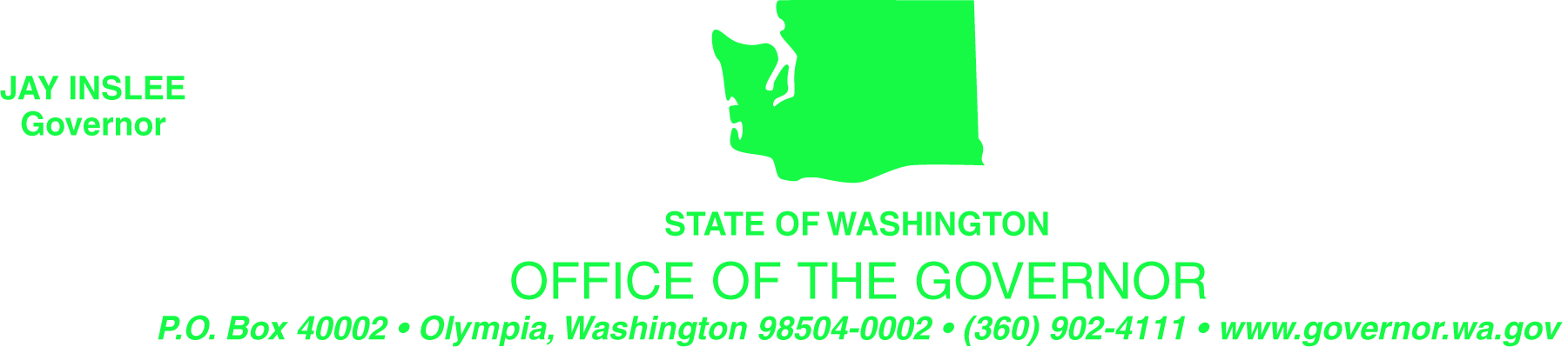 Disability Employment Task Force MeetingNordstrom Corporate Headquarters1617 6th Avenue, Seattle WA 98101July 22, 2015; 9:00-1:00Proposed Agenda9:00 AM	Welcome & introductions9:05 AM	Disability Employment Task Force OverviewGovernor’s charge to the task forceGrounding in research and best practicesFocus areasShort and mid-term prioritiesStakeholder engagement9:20 AM	Public comment on strategy listMethodology for selecting Phase 1 strategiesStakeholder support and involvementFuture endeavors11:10 AM	Adjourn public comment period11:15 AM	Lunch11:30 AM	Administrative SessionStrategy reviewAssigning leads for strategies Developing action plans1:00 PM	Adjourn administrative session